Publicado en Madrid el 14/03/2024 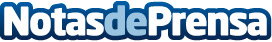 NEORIS refuerza su liderazgo en innovación como miembro del Microsoft AI Cloud Partner ProgramLa compañía se convierte en socio clave en soluciones para infraestructura, datos e IA, además de innovación digital y aplicaciones empresarialesDatos de contacto:Sandra MartínATRE+34600862016Nota de prensa publicada en: https://www.notasdeprensa.es/neoris-refuerza-su-liderazgo-en-innovacion Categorias: Nacional Inteligencia Artificial y Robótica Madrid Software Innovación Tecnológica Digital http://www.notasdeprensa.es